航空航天制造应用的制氮机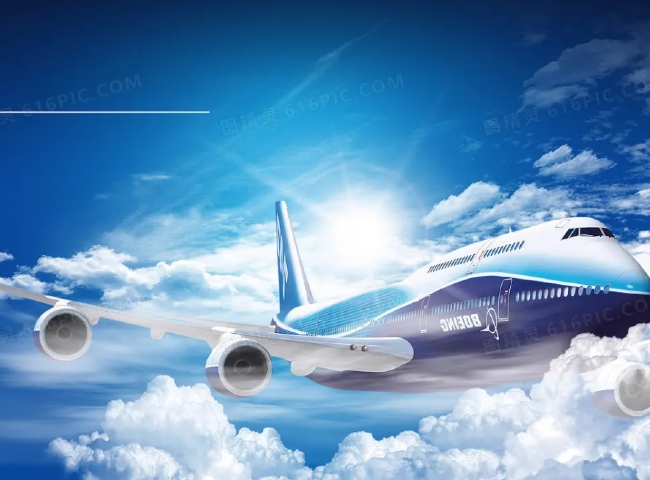 航空航天业是使用氮气的重要行业之一。在这个行业中，氮气被用来在氮气环境中的高压灭菌器中处理某些部件。但是，在钢瓶中获取氮气对用户来说没有最佳配置。因此，为其工业用途获得现场制氮机是至关重要的。在苏州希特，你可以得到高品质的，各种纯度和浓度的压缩氮气。我们为正确的应用开发正确的等级。给我们打电话，我们将帮助你确定你的业务的最佳供应方案。